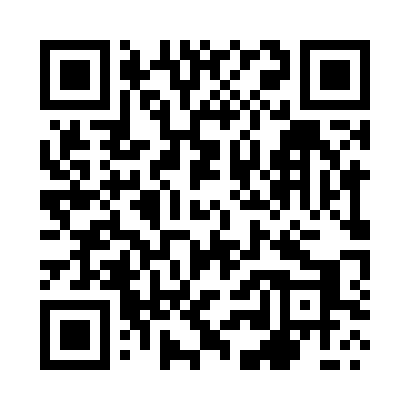 Prayer times for Dluzniewice, PolandMon 1 Apr 2024 - Tue 30 Apr 2024High Latitude Method: Angle Based RulePrayer Calculation Method: Muslim World LeagueAsar Calculation Method: HanafiPrayer times provided by https://www.salahtimes.comDateDayFajrSunriseDhuhrAsrMaghribIsha1Mon4:166:1412:435:107:139:042Tue4:146:1212:435:127:159:063Wed4:116:1012:435:137:179:084Thu4:086:0812:425:147:189:105Fri4:056:0512:425:157:209:136Sat4:026:0312:425:167:229:157Sun3:596:0112:425:187:239:178Mon3:565:5912:415:197:259:199Tue3:545:5712:415:207:269:2210Wed3:515:5412:415:217:289:2411Thu3:485:5212:405:227:309:2612Fri3:455:5012:405:237:319:2913Sat3:425:4812:405:247:339:3114Sun3:395:4612:405:267:359:3415Mon3:365:4412:395:277:369:3616Tue3:325:4112:395:287:389:3917Wed3:295:3912:395:297:409:4118Thu3:265:3712:395:307:419:4419Fri3:235:3512:395:317:439:4620Sat3:205:3312:385:327:459:4921Sun3:175:3112:385:337:469:5222Mon3:145:2912:385:347:489:5423Tue3:105:2712:385:357:509:5724Wed3:075:2512:385:367:5110:0025Thu3:045:2312:375:377:5310:0226Fri3:015:2112:375:387:5510:0527Sat2:575:1912:375:397:5610:0828Sun2:545:1712:375:417:5810:1129Mon2:505:1512:375:427:5910:1430Tue2:475:1312:375:438:0110:17